         Ҡарар	                                                                                  постановление29 май 2023 й	№ 38	29 мая 2023 г.Об утверждении порядка размещения сведений о доходах, расходах, об имуществе и обязательствах имущественного характера муниципальных служащих администрации сельского поселения Кашкалашинскийсельсовет муниципального района Благоварский район Республики Башкортостан, членов их семей в информационно-телекоммуникационной сети "Интернет" на официальном сайте сельского поселения и предоставления этих сведений общероссийским средствам массовой информации для опубликованияВ соответствии с Федеральным законом от 25.12.2008 № 273-ФЗ «О противодействии коррупции» и от 3 декабря 2012 года N 230-ФЗ "О контроле за соответствием расходов лиц, замещающих государственные должности, и иных лиц их доходам", законом Республики Башкортостан № 453-з от 16.07.2007 «О муниципальной службе в Республике Башкортостан» администрация сельского поселения Кашкалашинскийсельсовет муниципального района Благоварский район Республики Башкортостан п о с т а н о в л я е т:1. Утвердить прилагаемый Порядок размещения сведений о доходах, расходах, об имуществе и обязательствах имущественного характера муниципальных служащих администрации сельского поселения Кашкалашинскийсельсовет муниципального района Благоварский район Республики Башкортостан, членов их семей в информационно-телекоммуникационной сети "Интернет" на официальном сайте сельского поселения и предоставления этих сведений общероссийским средствам массовой информации для опубликования.2. Настоящее Постановление вступает в силу со дня его официального обнародования.3. Обнародовать настоящее постановление  на информационном стенде сельского поселения Кашкалашинский сельсовет муниципального района Благоварский район Республики Башкортостан по адресу: 452747, Республика Башкортостан, Благоварский район, с. Кашкалаши, ул. Советская, д. 56, и разместить на официальном сайте сельского поселения Кашкалашинский  сельсовет муниципального района Благоварский район Республики Башкортостан.4. Контроль за исполнением настоящего постановления оставляю за собой.Глава сельского поселенияКашкалашинский сельсовет                                                     Б.И.БикмеевПОРЯДОКразмещения сведений о доходах, расходах, об имуществе и обязательствах имущественного характера муниципальных служащих администрации сельского поселения Кашкалашинский сельсовет муниципального района Благоварский район Республики Башкортостан, членов их семей в информационно-телекоммуникационной сети "Интернет" на официальном сайте сельского поселения и предоставления этих сведений общероссийским средствам массовой информации для опубликования.1. Настоящим порядком устанавливаются обязанности по вопросам противодействия коррупции, по размещению сведений о доходах, расходах, об имуществе и обязательствах имущественного характера муниципальных служащих, их супругов и несовершеннолетних детей в информационно-телекоммуникационной сети "Интернет" на официальных сайтах этих органов и организаций (далее - официальные сайты) и предоставлению этих сведений общероссийским средствам массовой информации для опубликования в связи с их запросами, если федеральными законами не установлен иной порядок размещения указанных сведений и (или) их предоставления общероссийским средствам массовой информации для опубликования.2. На официальных сайтах размещаются и общероссийским средствам массовой информации предоставляются для опубликования следующие сведения о доходах, расходах, об имуществе и обязательствах имущественного характера служащих (работников), замещающих должности, замещение которых влечет за собой размещение таких сведений, а также сведений о доходах, расходах, об имуществе и обязательствах имущественного характера их супруг (супругов) и несовершеннолетних детей:а) перечень объектов недвижимого имущества, принадлежащих муниципальному служащему, его супруге (супругу) и несовершеннолетним детям на праве собственности или находящихся в их пользовании, с указанием вида, площади и страны расположения каждого из таких объектов;б) перечень транспортных средств с указанием вида и марки, принадлежащих на праве собственности муниципальному служащему, его супруге (супругу) и несовершеннолетним детям;в) декларированный годовой доход муниципального служащего, его супруги (супруга) и несовершеннолетних детей;г) сведения об источниках получения средств, за счет которых совершены сделки (совершена сделка) по приобретению земельного участка, другого объекта недвижимого имущества, транспортного средства, ценных бумаг (долей участия, паев в уставных (складочных) капиталах организаций), цифровых финансовых активов, цифровой валюты, если общая сумма таких сделок (сумма такой сделки) превышает общий доход служащего (работника) и его супруги (супруга) за три последних года, предшествующих отчетному периоду.3. В размещаемых на официальном сайте и предоставляемых общероссийским средствам массовой информации для опубликования сведениях о доходах, расходах, об имуществе и обязательствах имущественного характера запрещается указывать:а) иные сведения, кроме указанных в пункте 2 настоящего Порядка.б) персональные данные супруги (супруга), детей и иных членов семьи муниципального служащего.в) данные, позволяющие определить место жительства, почтовый адрес, телефон и иные индивидуальные средства коммуникации муниципального служащего, его супруги (супруга), детей и иных членов семьи.г) данные, позволяющие определить местонахождение объектов недвижимого имущества, принадлежащих муниципальному служащему, его супруге (супругу), детям, иным членам семьи на праве собственности или находящихся в их пользовании.д) информацию, отнесенную к государственной тайне или являющуюся конфиденциальной. 4. Сведения, указанные в пункте 2 настоящего Порядка, размещаются на официальном сайте и предоставляются СМИ по форме согласно приложению 1 к настоящему Порядку. Заполнение формы осуществляется муниципальным служащим (специалистом администрации), ответственным за кадровое делопроизводство на основании сведений, представленных муниципальными служащими. Сведения, указанные в пункте 2 настоящего Порядка, ежегодно обновляются в течение 14 рабочих дней со дня истечения срока, установленного для их представления.5. Муниципальный служащий, (управляющий делами) ответственный за ведение кадрового делопроизводства представляет сведения в 7-дневный срок со дня истечения срока, установленного для подачи справок о доходах, расходах, об имуществе и обязательствах имущественного характера лиц, замещающих муниципальные должности, и муниципальных служащих главе сельского поселения администрацииРазмещение на официальном сайте сельского поселения Кашкалашинский сельсовет сведений о доходах, расходах, об имуществе и обязательствах имущественного характера, указанных в пункте 2 настоящего положения, представленных лицами, замещающими муниципальные должности и муниципальными служащими, обеспечивает муниципальный служащий, ответственный за опубликование информации на официальном сайте, после официальной резолюции главы сельского поселения.6. Сведения, указанные в п. 2 настоящего положения, предоставляются по запросу общероссийских средств массовой информации в порядке, определяемом нормативными правовыми актами Российской Федерации.7. Запрос от средства массовой информации должен содержать фамилию, имя, отчество, а также наименование должности муниципального служащего, представленные которым сведения о доходах, расходах, об имуществе и обязательствах имущественного характера запрашиваются средством массовой информации для опубликования.8. Специалист администрации ответственный за кадровое делопроизводство:а) в течение трех рабочих дней со дня поступления запроса от общероссийского средства массовой информации сообщает о нем муниципальному служащему, в отношении которого поступил запрос;б) в течение семи рабочих дней со дня поступления запроса от общероссийского средства массовой информации обеспечивает предоставление ему сведений, указанных в пункте 2 настоящего Положения, в том случае, если запрашиваемые сведения отсутствуют на официальном сайте.9. Специалисты администрации, обеспечивающие размещение в сети "Интернет" и предоставление СМИ сведений, указанных в пункте 2 настоящего Порядка, несут в соответствии с законодательством Российской Федерации ответственность за несоблюдение настоящего Порядка, а также за разглашение сведений, отнесенных к государственной тайне или являющихся конфиденциальными.Приложение 1к ПорядкуСВЕДЕНИЯо доходах, расходах, об имуществеи обязательствах имущественного характера за периодс 1 января 20___ года по 31 декабря 20____ годаБашkортостан РеспубликаһыРеспублика Башкортостан  Благовар районы 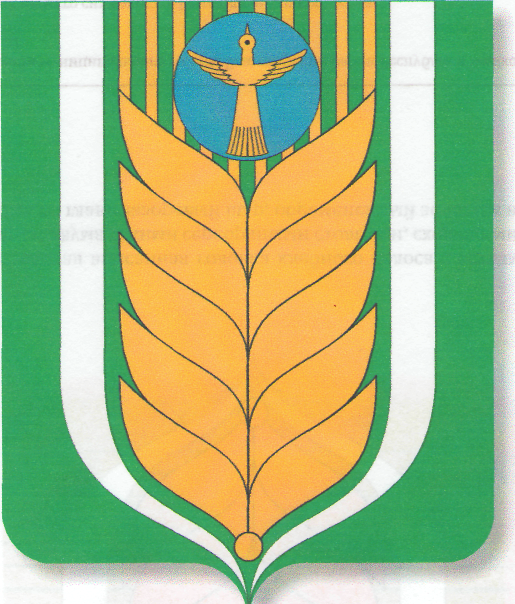 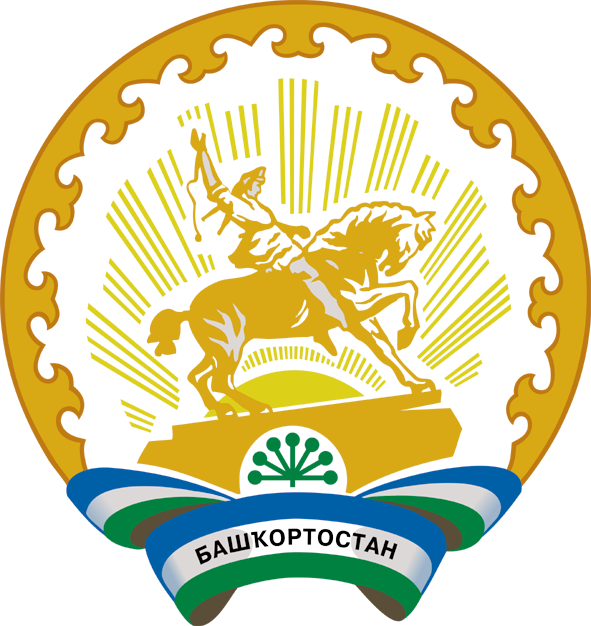 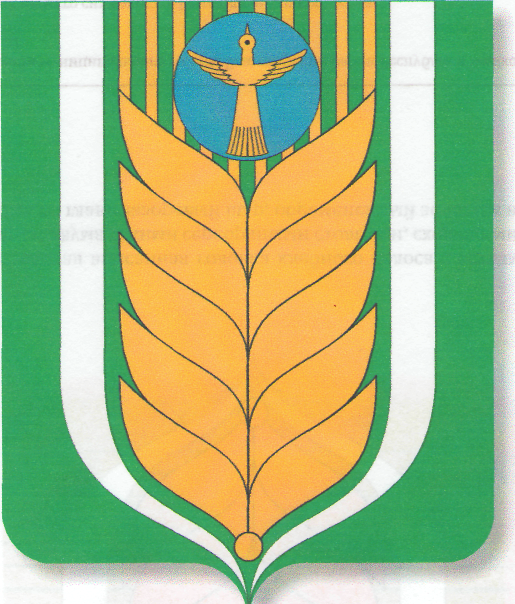 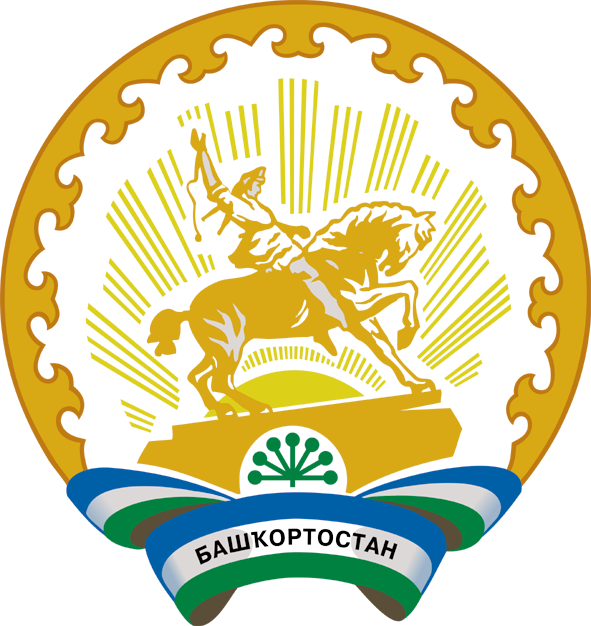 муниципаль районының Кашкалаша ауыл советы ауыл биләмәһе хакимияте 452747,КҠашкалаша ауылы, Совет урамы, 56Тел. 8(34747)2-84-38 факс 2-84-90sp_kash@mail.ruАдминистрация сельского поселения Кашкалашинский сельсовет     муниципального района               Благоварский район 452747, село Кашкалаши, ул.Советская, 56Тел. 8(34747)2-84-38 факс 2-84-90sp_kash@mail.ru№ п/пФамилия и инициалы лица, чьи сведения размещаютсядолжностьОбъекты недвижимости находящийся в собственностиОбъекты недвижимости находящийся в собственностиОбъекты недвижимости находящийся в собственностиОбъекты недвижимости находящийся в собственностиОбъекты недвижимости, находящиеся в пользованииОбъекты недвижимости, находящиеся в пользованииОбъекты недвижимости, находящиеся в пользованииТранспортные средства (вид, марка)Декларированный годовой доход (руб.)Сведения об источниках получения средств, за счет которых совершены сделки (совершена сделка) 1 (вид приобретенного имущества, источники)№ п/пФамилия и инициалы лица, чьи сведения размещаютсядолжностьВид объектаВид собственностиПлощадь (кв.м)Страна расположенияВид объекта Площадь (кв.м.)Страна расположенияТранспортные средства (вид, марка)Декларированный годовой доход (руб.)Сведения об источниках получения средств, за счет которых совершены сделки (совершена сделка) 1 (вид приобретенного имущества, источники)11Супруг(супруга)1Несовершеннолетний ребенок22Супруг(супруга)2Несовершеннолетний ребенок